A stimulus sends its signals to the sensory neurons, then the sensory neuron brings it to the brain as the interneuron brings the signal. The interneuron passes the decision to the motor neuron, and the motor neuron carries it to the muscle and the muscle makes the move.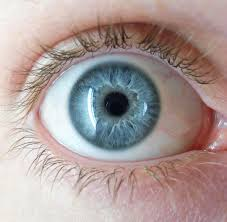 Jalen Heyward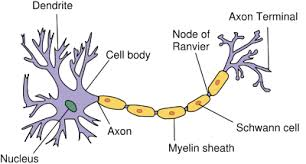 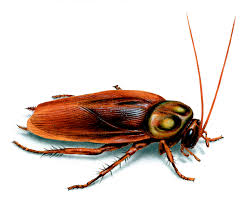 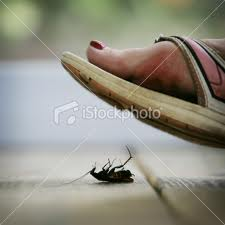 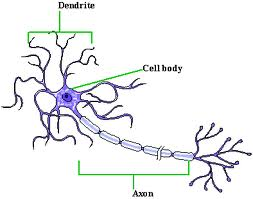 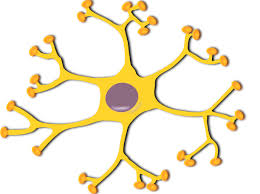 